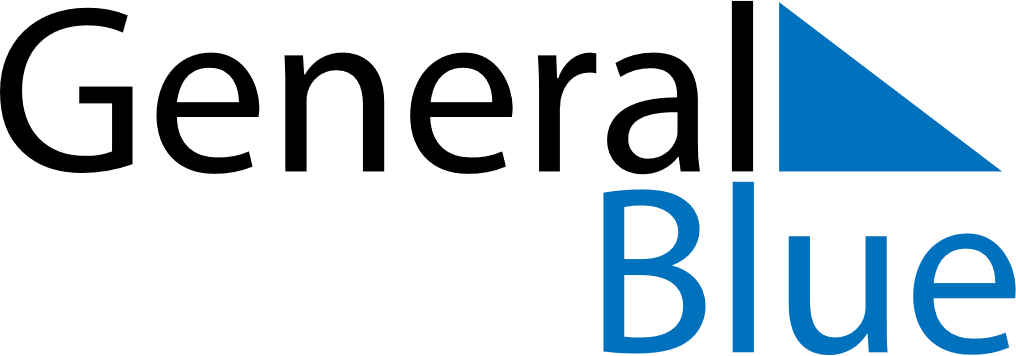 June 2020June 2020June 2020AustraliaAustraliaSundayMondayTuesdayWednesdayThursdayFridaySaturday12345678910111213Queen’s Birthday1415161718192021222324252627282930